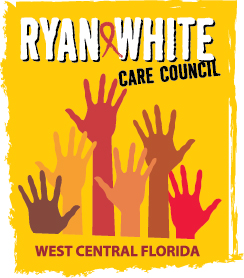 WEST CENTRAL FLORIDA RYAN WHITE CARE COUNCILRESOURCE PRIORITIZATION AND ALLOCATION RECOMMENDATIONS SUNCOAST HOSPICE, CLEARWATERTHURSDAY, JULY 12, 201811:00 A.M. – 12:30 P.M.	MINUTES CALL TO ORDERThe meeting was called to order by Dave Konnerth, Chair at 11:06 a.m.  ATTENDANCEMembers Present:, David Konnerth, Priya Rajkumar, Elizabeth Rugg, Joy Winheim Members Absent: Lisa Condor, Nicole Kish, Marilyn Merida, Jim Roth, Nolan Finn, Charlie Hughes, Alfred McGuginGuests Present: Adrienne EmanuelRecipient Staff Present: Aubrey ArnoldLead Agency Staff Present: Yeshika Everhart, Leslie HansasHealth Council Staff Present: Lisa Nugent, Naomi Ardjomand-KermaniCHANGES TO AGENDAThe review of the RFA items are to be tabled until the August 9, 2018 meeting.ADOPTION OF MINUTESThe minutes for May 10, 2018 were rolled to the August 9, 2018 meeting as the committee did not meet quorum.  CARE COUNCIL REPORTThe Care Council did not meet during the month of July.RECIPIENT UPDATEAubrey Arnold announced that the full grant award has been received and that Part A is flat funded for the 2018-2019 Funding Year (FY).  There is a slight $11,000 decrease from last year’s grant award, but no services will be affected.  The Board of County Commissioners will absorb the cut in the grant award with their administrative budget.  Part A is on track for carryover funds in the amount of $155,000.There will be a technical assistance (TA) training for Part A Program Income on August 30, 2018, at the Children’s Board of Hillsborough County.  A webinar is currently being requested from the HIV/AIDS Bureau (HAB) to answer any questions.Part A is expecting a 2019 site visit and will likely occur in March 2019. The new Part A accountant, Rose Martinez, was introduced to the group, by Aubrey Arnold.No rebate money will be available this year, thus the anticipated request for $750,000 will not be funded.  The recent cuts, announced in the news by the Trump administration, were discussed and it was explained that this 10% cut will be coming from navigator funding.LEAD AGENCY UPDATEThere was no Lead Agency update.EXPENDITURE REPORTSMembers reviewed the Part A expenditure report and raised questions regarding each category – spending is on track for the Funding Year (FY).COMMUNITY INPUT/ ANNOUNCEMENTS The Balance Tampa Bay fundraiser masquerade, hosted by EPIC, will be held on August 4, 2018 at Armiture Works.EPIC’s Strike Out For AIDS bowling fundraiser will be held as two separate events: August 11, 2018 at the Tampa Pin Chasers and August 18, 2018 at Dunedin lanes.There will be a technical assistance (TA) training for Part A Program Income on August 30, 2018, at the Children’s Board of Hillsborough County.  A webinar is being developed with the HIV/AIDS Bureau (HAB) to answer any questions.ADJOURNMENT There being no further business to come before the committee, the meeting was adjourned at 11:32 a.m. 